SLIDE 1: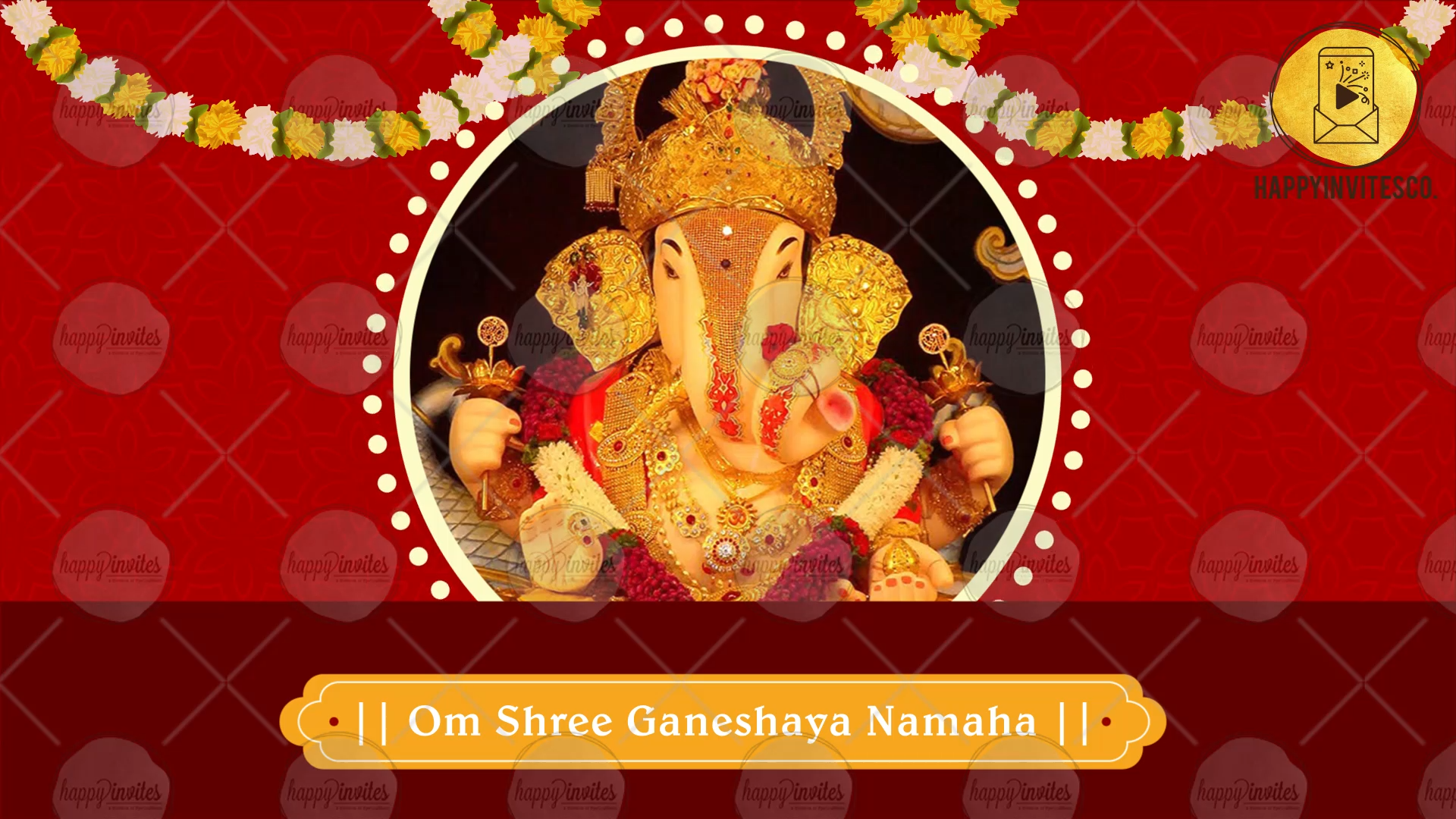 Line 1: || Om Shree Ganeshay Namaha ||-SLIDE 2: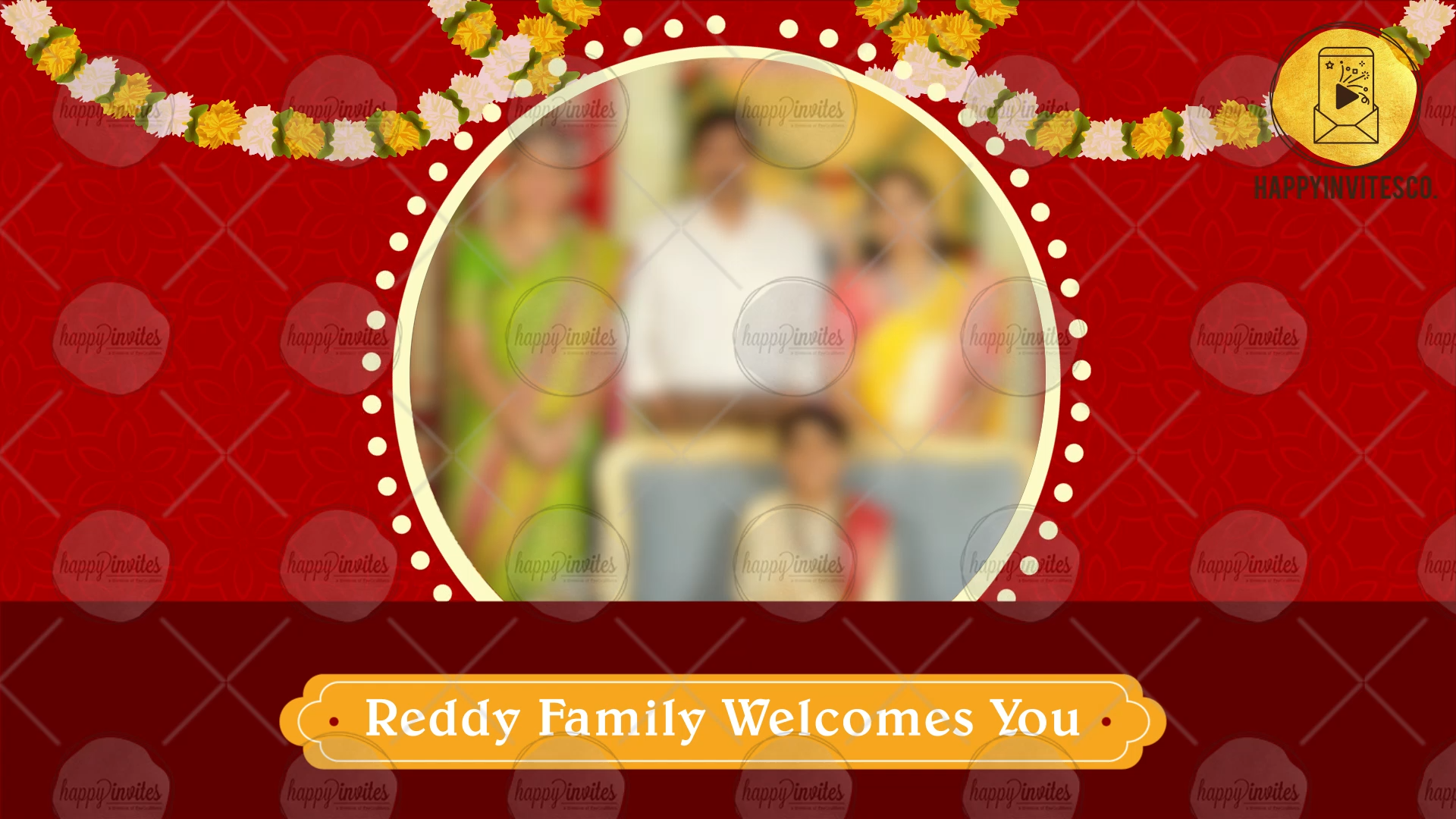 Line 1: Reddy Family Welcomes youMail us 1 photo at happyinvites.co@gmail.com-SLIDE 3: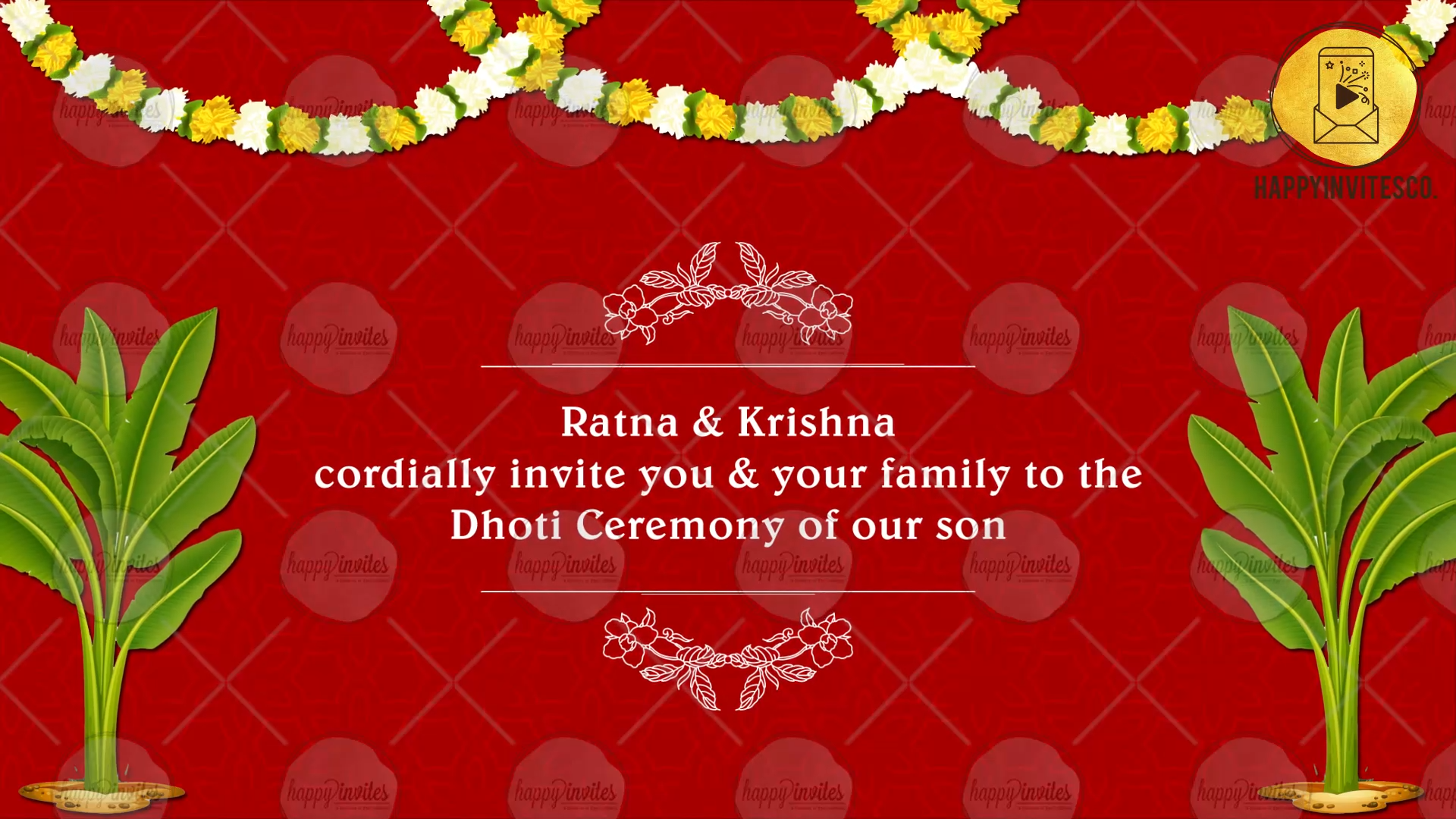 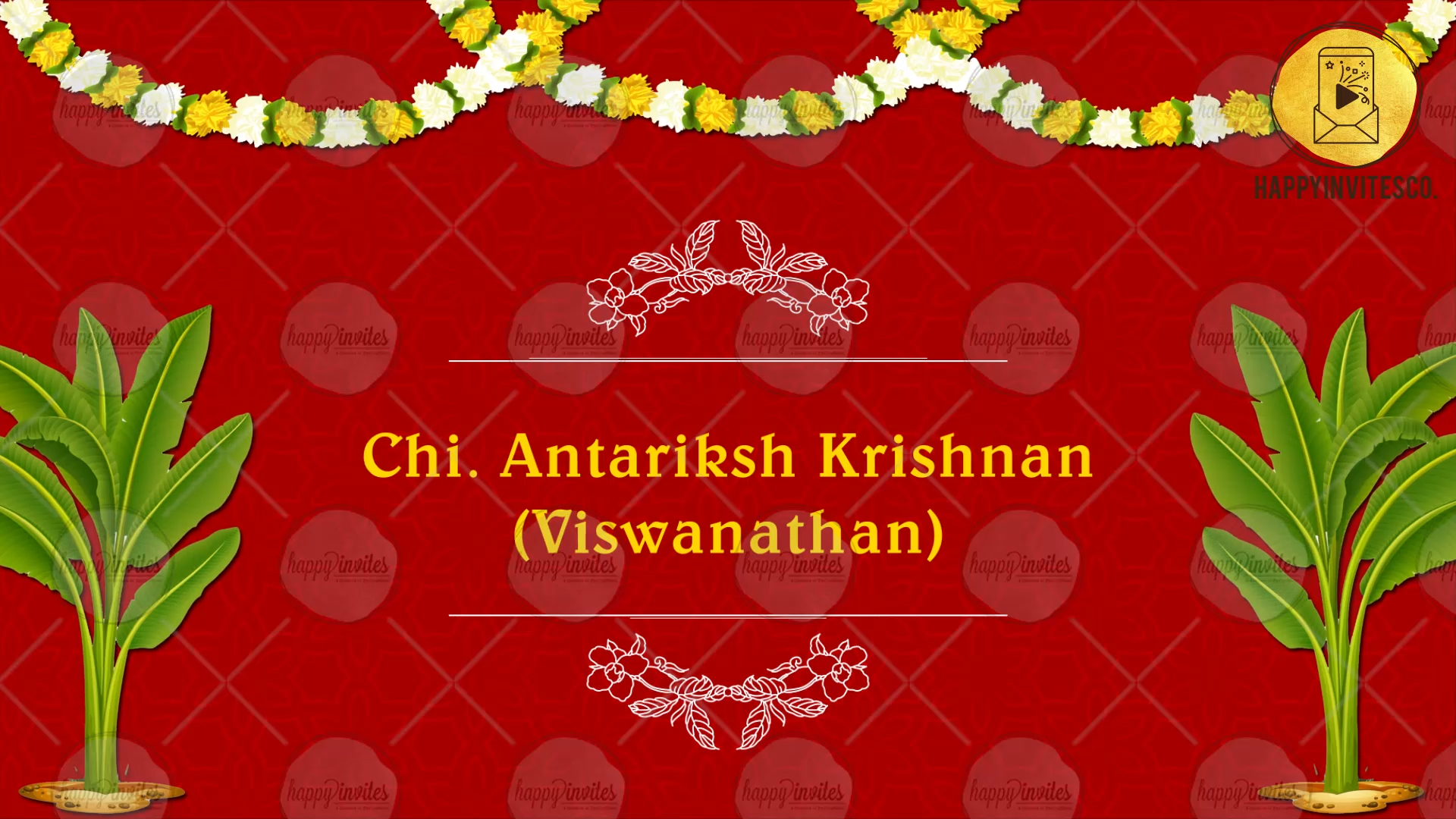 Line 1: Ratna & KrsihnaCordially invite you & your family to theDhoti Ceremony of their SonLine 2: Chi. Antariksh Krishnan (Viswanathan)SLIDE 4: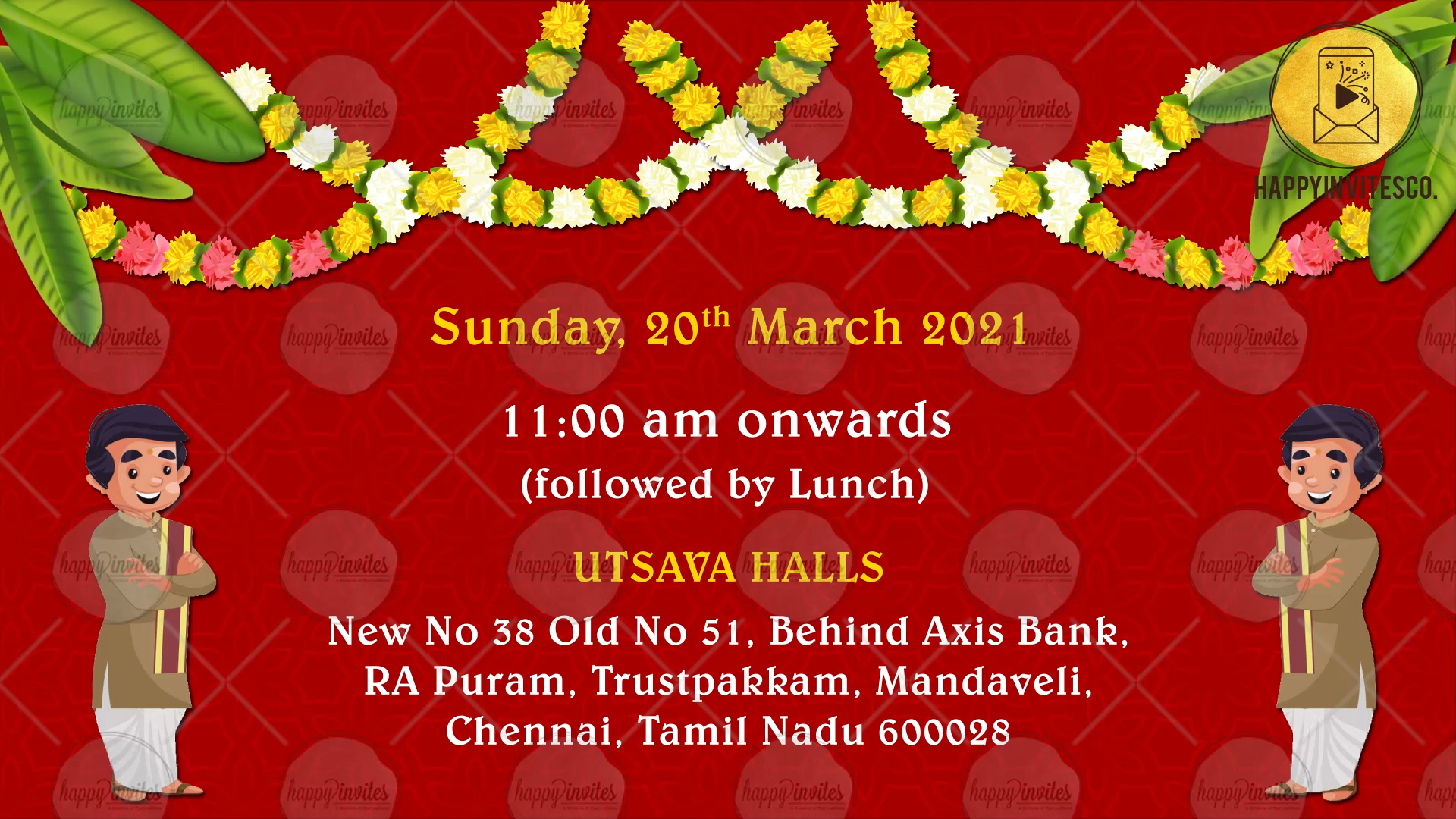 Date:Time:Venue:SLIDE 5: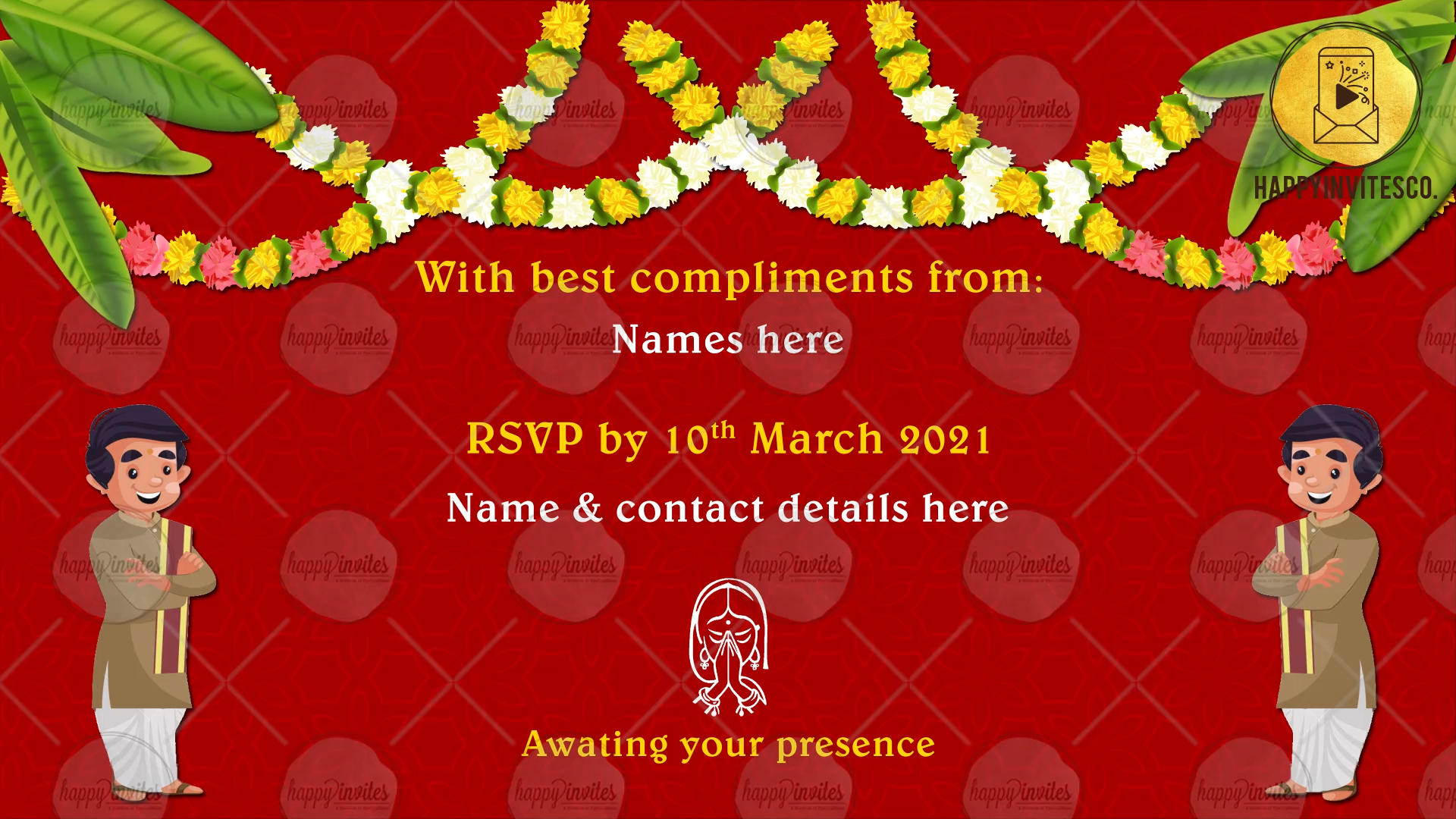 With best compliments from:Names hereRSVP by 10th March 2021Name & Contact details hereAwaiting your presence